 INDICAÇÃO Nº ________ / 2020Senhor Presidente,Na forma do que dispõe o Regimento Interno desta Casa, em seu Art. 152, requeiro a V. Exa. que seja encaminhado expediente ao Excelentíssimo Senhor Governador, Flávio Dino de Castro e Costa, bem como ao Secretário de Saúde, Senhor Carlos Lula, para que determinem aos setores competentes do Executivo Estadual compra de novos equipamentos de hemodiálise e mamógrafo por todo o Estado.Não é novidade que dos 217 municípios do Maranhão, poucos tem condições de cuidar dos seus munícipes. Por causa disso, muitos passam horas de viagem procurando socorro nos hospitais da capital São Luís (ou Teresina, no vizinho Piauí). Hoje, o sucateamento é evidente não apenas na capital, mas em todos os municípios. O fechamento dos hospitais macrorregionais e as unidades de 20 leitos em vários municípios contribuiu para isso. Portanto o povo pede socorro, e novos equipamentos de hemodiálise e mamógrafo ajudariam a aliviar essa situação. PLENÁRIO DEPUTADO “NAGIB HAICKEL”, PALÁCIO MANUEL BECKMAN, 18 de JANEIRO de 2020.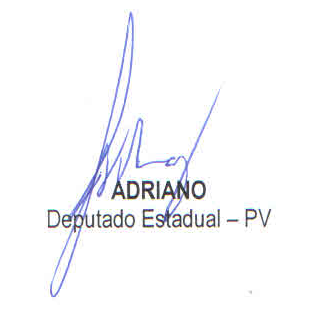 